Assessment Task for ReadingTopic: Applying for a JobThis assessment task focuses on developing senior secondary students’ reading skills. This set of materials contains the following:4 reading texts4 set of questionsSuggested answersReading TextText 1: A job advertisementText 2: Erica’s application letterText 3: Invitation to attend an interview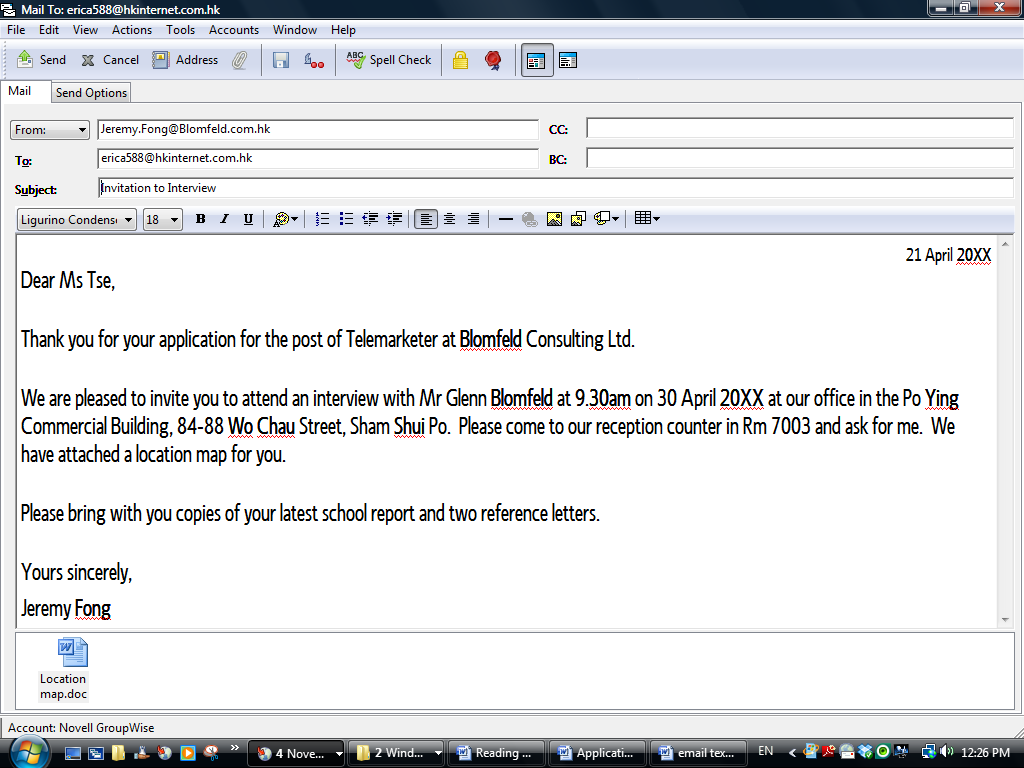 Text 4: One of Erica’s reference letters Text 5: Erica’s follow-up emailText 6: Erica’s offer of employment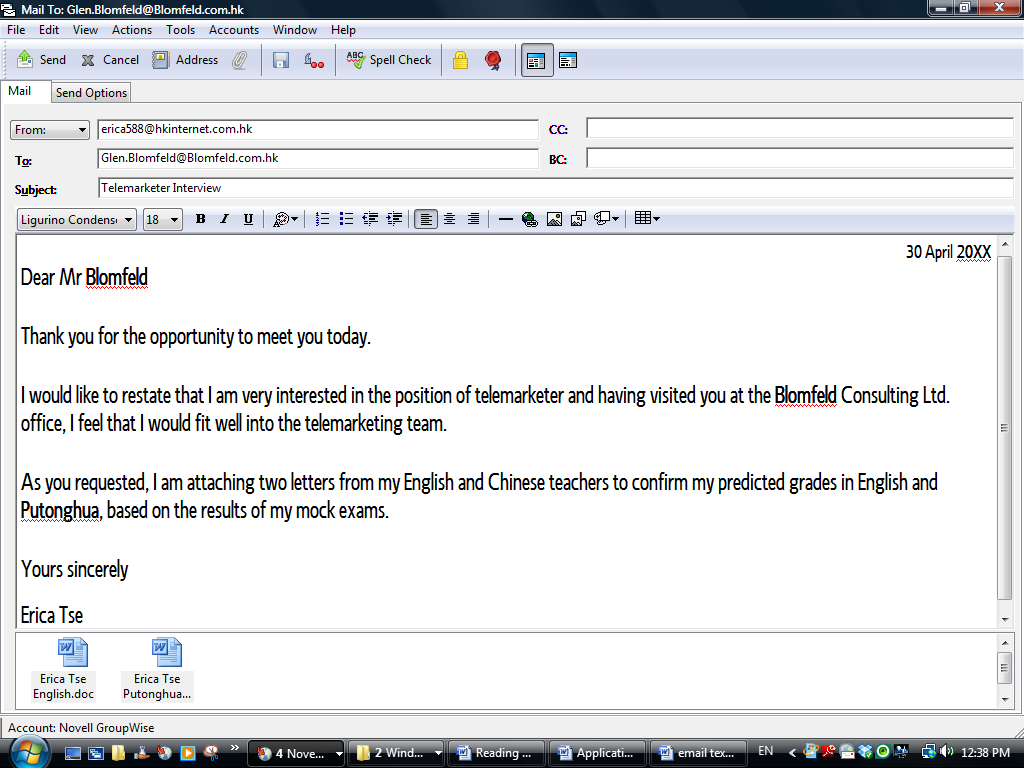 QuestionsRead the Text 1- 6 and answer questions 1-13. Blacken the circle when appropriate.According to Text 1, what are the 2 main job duties of a telemarketer? (2 marks)______________________________________________________________________________________________________________________________Find phrases in Text 1 which mean the same as the following:                         (4 marks)According to Text 1, fill in the column “Skills & qualities required” below with the skills & qualities required for a telemarketer. Based on Text 2, put a “√” next to each skill or quality Erica has and put a “x” next to that she does not.	(9 marks)Give two reasons why Erica wants to work for Blomfeld Consulting Ltd. 	(2 marks)_______________________________________________________________________________________________________________________________________________________________________________________________________________5.	Complete Erica’s schedule with details of the interview.	(4 marks)6. 	Read the reference letter from Erica’s form teacher. Which two tenses did her form teacher use in the reference letter? Why?	(3 marks)_______________________________________________________________________________________________________________________________________________________________________________________________________________7.	Erica took two reference letters to the interview. One was from her form Teacher (Text 4). Which teacher may have written the other reference letter (which is not included here) for her? Justify your answer with information from the reading texts. (2 marks)_______________________________________________________________________________________________________________________________________________________________________________________________________________8.  During the interview, Mr Blomfeld asked Erica about the Befrienders programme. Give one skill/ quality Erica’s experience with the programme demonstrates. 	(2 marks)_______________________________________________________________________________________________________________________________________________________________________________________________________________9.	Why did Erica write to Mr Blomfeld after the interview?	(2 marks)_______________________________________________________________________________________________________________________________________________________________________________________________________________10.  What will Blomfeld Consulting Ltd. look at when they are considering a pay rise for Erica? 	(3 marks)_______________________________________________________________________________________________________________________________________________________________________________________________________________11. 	Who will Erica’s immediate boss be? 	(1 mark)_____________________________________________________________________12.  If Erica wants to take a new job starting on Monday 28 March, when must she give notice to Blomfeld Consulting Ltd.? (Hint: think about which date her last day of service is)	(1 mark)_____________________________________________________________________13.	If Erica starts work on the date in the contract, when will she be able to take 4 days off to go on holiday with her parents? 	(1 mark)_____________________________________________________________________END OF QUESTIONSSuggested AnswersEND OF SUGGESTED ANSWERSpossible customersan ability to communicate effectively in (English and Mandarin)regular work schedulewage you would like to receiveSkills and qualities requiredEricaSelf-motivatedResult-driven1.(Text 1: A job advertisement)i. handle outbound calls (to existing and potential clients) (1 mark)ii. develop a new customer database  (1 mark)2.(Text 1: A job advertisement) (1 mark each)potential clientsa good command of English and Mandarinstable working hoursexpected salary3.(Text 1: A job advertisement; Text 2: Erica’s application letter) (1mark for each box) 4.(Text 2: Erica’ application letter) (Any 2: 1 mark each)Good reputation Excellent trainingShe can contribute to the high-quality services 5.(Text 3: Invitation to attend an interview)9.30 (am) (1 mark)Rm 7003 (1 mark)Po Ying Commercial Building, 84-88 Wo Chau St, Shamshiupo (1 mark) Jeremy Fong (1 mark)6.(Text 4: One of Erica’s reference letters)present perfect and present simple (1 mark) Present perfect is used to describe what has happened in the last 3 years / in the time the teacher has been her form teacher (1 mark)Present simple is used to describe her personality which remain the same now (1 mark)7.(Text 2: Erica’s application letter; Text 4: One of Erica’s reference letters; Text 5: Erica’s follow-up email)The teacher Erica worked with on the school newspaper orEric’s English teacher orErica’s Chinese teacher(1 mark)Any of the above answers is possible as she would probably want to present some evidence of some job-related skills (e.g. language ability, communication, analytical and interpersonal skills). (1 mark)8.(Text 1: A job advertisement; Text 4: One of Erica’s reference letters) (1 mark for skill / quality and 1 mark for justification)Interpersonal skills – befriending new studentsTeamwork – programme involves students and teachersOut-going –  initiating contact with new studentsCommunication skills – talking to new students and answering questions / addressing their worriesMandarin proficiency – communicating with immigrant students who are from the Mainland 9.(Text 5: Erica’s follow-up email)Send 2 more supporting documents (confirmation of mock exam results in English and Putonghua and predicted grades) (1 mark)Remind Mr Blomfeld about her / make herself stand out from the other interviewees / thank him for the interview (1 mark)10.(Text 6: Erica’s offer of employment)Any 3 of the following: performance, market trend, company performance, other factors considered appropriate (3 marks)11.(Text 6: Erica’s offer of employment)Marketing Manager (1 mark)12.(Text 6: Erica’s offer of employment)By Friday 11 March (1 mark)13.(Text 6: Erica’s offer of employment)14 November (1 mark)